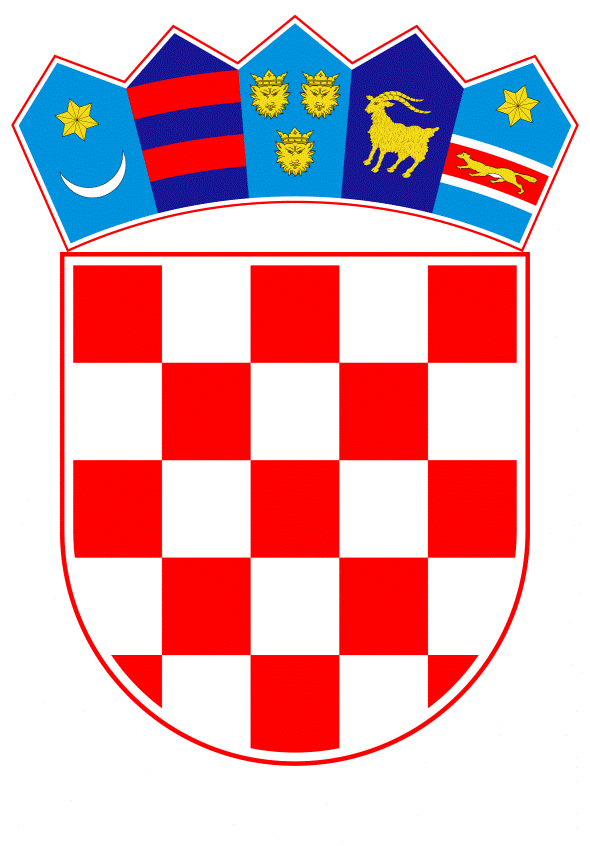 VLADA REPUBLIKE HRVATSKEZagreb, 29. srpnja 2021.______________________________________________________________________________________________________________________________________________________________________________________________________________________________PRIJEDLOGVLADA REPUBLIKE HRVATSKENa temelju članka 31. stavka 2. Zakona o Vladi Republike Hrvatske („Narodne novine“, br. 150/11., 119/14., 93/16. i 116/18.), a u vezi s člankom 8. stavkom 1. točkom 14. Uredbe o upravljanju i vođenju poslova lučkih uprava unutarnjih voda („Narodne novine“, br. 100/08., 76/12. i 31/16.), Vlada Republike Hrvatske je na sjednici održanoj ___________, donijelaO D L U K Uo davanju suglasnosti na Odluku Upravnog vijeća Javne ustanove Lučke uprave Osijek o sklapanju ugovora o javnoj nabavi za radove na izgradnji sportskog pristaništa „Nemetin“ u OsijekuI.Daje se suglasnost na Odluku Upravnog vijeća Javne ustanove Lučke uprave Osijek, KLASA: 020-02/21-1/05, URBROJ: 366-02-21-1, od 19. ožujka 2021., u dijelu u kojem je odlučeno da se po provedenom postupku javne nabave sa zajednicom ponuditelja: HIROGRADNJA d.o.o., Hrvatske Republike 43, Osijek, OIB: 91653866186, BOR-PLASTIKA d.o.o., Glavna 2, 31309 Kneževi Vinogradi, OIB: 29676373000 i GRASA d.o.o., Kalinovica 3, 10000 Zagreb, OIB: 53804674161, sklopi ugovor o javnoj nabavi za radove na izgradnji sportskog pristaništa „Nemetin“, u iznosu od 4.148.801,02 kuna (bez poreza na dodanu vrijednost), odnosno 5.186.001,27 kuna (s porezom na dodanu vrijednost).II.Ova Odluka stupa na snagu danom donošenja.KLASA:UR.BROJ:Zagreb, PREDSJEDNIKmr. sc. Andrej PlenkovićOBRAZLOŽENJEDana 26. svibnja 2020. godine Javna ustanova Lučka uprava Osijek objavila je javno nadmetanje za radove izgradnji sportskog pristaništa „Nemetin“. Otvaranje ponuda održano je dana 15. lipnja 2020. godine. Zaprimljena je jedna (1) ponuda koju je pregledalo Stručno povjerenstvo za javnu nabavu te utvrdilo da je zaprimljena ponuda Zajednice ponuditelja: HIDROGRADNJA d.o.o., Hrvatske Republike 43, Osijek, BOR-PLASTIKA d.o.o., Glavna 2, 31309 Kneževi Vinogradi, GRASA d.o.o., Kalinovica 3, 10000 Zagreb, prihvatljiva, pravilna i prikladna.Ravnatelj Lučke uprave Osijek donio je Odluku o odabiru ponuditelja, KLASA: 345-05/21-02/08, URBROJ: 366-01-21-1 od 11. ožujka 2021., te predložio sklapanje ugovora o javnoj nabavi sa Zajednicom ponuditelja čija je cijena ponude 4.148.801,02 kn bez PDV-a, odnosno 5.186.001,27 kn s PDV-om.Državnim proračunom za 2021. godinu („Narodne novine“ br. 135/2020) te Godišnjim programom rada i financijskim planom za 2021. godinu Lučke uprave Osijek, na kojeg je dana Suglasnost ministra mora, prometa i infrastrukture KLASA: 345-21/31-02/1, URBROJ: 530-05-2-1-21-3 od 15. siječnja 2021. godine, i I. izmjenama Godišnjeg programa rada i Financijskog plana za 2021. godinu Lučke uprave Osijek, na kojeg je dana Suglasnost ministra mora, prometa i infrastrukture KLASA: 345-21/31-02/1, URBROJ: 530-05-2-1-21-8 od 02. ožujka 2021. godine, planiran je iznos 3.250.000,00 kuna za projekt K810071 - Izgradnja sportskog pristaništa „Nemetin“, a projekcijama za 2022. godinu planiran je iznos 2.250.000,00 kuna. Za navedeni projekt je Ministarstvo financija dalo suglasnost, KLASA: 011-01/21-05/122, URBROJ: 513-05-01-21-5 od 09. lipnja 2021. godine za preuzimanje obaveza na teret sredstava državnog proračuna Republike Hrvatske u 2022. godini u ukupnom iznosu od 2.114.681,89 kuna s PDV-om za sklapanje Ugovora o građenju broj 01/2021 Izvođenje radova na izgradnji sportskog pristaništa „Nemetin“.Temeljem članka 8. stavka 1. točke 14. Uredbe o upravljanju i vođenju poslova lučkih uprava unutarnjih voda („Narodne novine“ 100/2008, 76/2012, 31/2016) Upravno vijeće Lučke uprave ovlašteno je donositi odluke o sklapanju pravnih poslova do iznosa od 5.000.000,00 kn a iznad tog iznosa uz suglasnost Vlade Republike Hrvatske. Slijedom navedenog Upravno vijeće donijelo je Odluku o sklapanju ugovora o javnoj nabavi za radove na izgradnji sportskog pristaništa „Nemetin“ u Osijeku, koja je, putem Ministarstva mora, prometa i infrastrukture, dostavljena Vladi Republike Hrvatske na suglasnost.Predlagatelj:Ministarstvo mora, prometa i infrastrukturePredmet:Odluka o davanju suglasnosti na Odluku Upravnog vijeća Javne ustanove Lučke uprave Osijek o sklapanju ugovora o javnoj nabavi za radove na izgradnji sportskog pristaništa „Nemetin“ u Osijeku